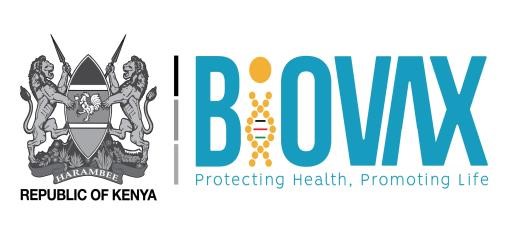     KENYA BIOVAX INSITUTE LIMITEDADDEDUM NO. 1 ON PRE-QUALIFICATION OF SUPPLIERS/SERVICE PROVIDERS AND CONTRACTORS.Please note the Prequalification also includes: Human Resource Management Consultancy on Recruitment and Human Resource related issues under item No. 33.NB: ALL THE OTHER CONDITIONS OF THE PREQUALIFICATION REMAIN THE SAME